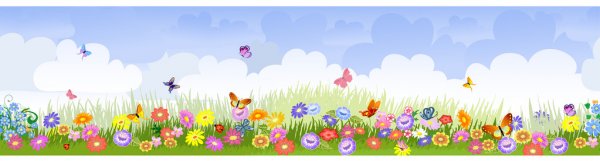 Witajcie, witajcie!Ciekawa jestem, czy miło spędziliście wolne od nauki dni?Było słonecznie i cieplutko a to sprzyja dobrej zabawie!Usiądź wygodnie posłuchaj piosenki pt. „W zieleni łąka majowa”:https://www.youtube.com/watch?v=QxzyN9AlsJg- Jak wyglądała majowa łąka?- Dla kogo łąka zakwitła?Spaceruj po dywanie (łące) – powtarzaj rymowankę:- Chodzi Lena  po łące, zrywa kwiatki pachnące. (Naśladuj zrywanie kwiatów) - Chodzi Lena wśród trawy, obserwuje owady. (Przyglądaj się biedronce)Posłuchaj wiersza Władysława Broniewskiego pt. „Gramy w zielone”:- Proszę o zielone! –zaklekotał bociekdo zielonej żabki,co siedziała w błocie.Ale mądra żabkaprędko myk pod wodę:- Miłe mi bocianie,moje życie młode.Rosły w wodzie modreniezapominajkii boćkowi rzekły:- Znamy takie bajki.Chciałbyś żabkę połknąć,lecz się obejdź smakiem,żabka gra w zielonez młodym tatarakiem!Odpowiedz na pytania:- O co prosił bociek żabkę?- Co zrobiła żabka?- Co powiedziały niezapominajki?Zagraj w zielone z rodzicami lub rodzeństwem:- Grasz w zielone? – Gram.- Masz zielone? – Mam.Osoba zapytana pokazuje czy ma zielony element stroju. Wygrywa ta osoba, która ma jakiś zielony element ubrania, albo wzory na ubraniu w tym kolorze.Poruszaj się. Zapraszam na zajęcia ruchowe z Lenką:https://www.youtube.com/watch?v=Ip4tmGx6FSg&feature=share&fbclid=IwAR1lelQZHenMZc8yCNv_GIE0QzpJMXY6Gwq1sH-P3KeoIKQSZjPOXJ_sMpI- Było super!Dopasuj obrazek do jego cienia: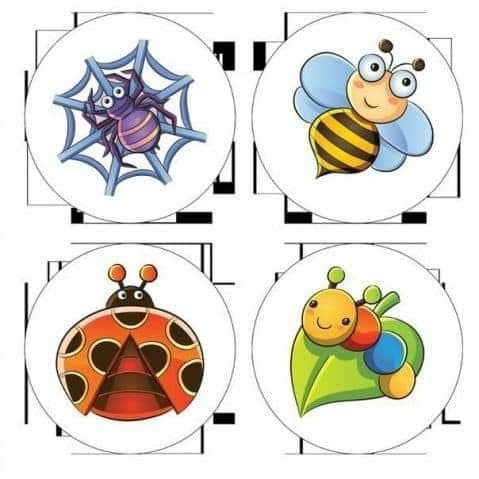 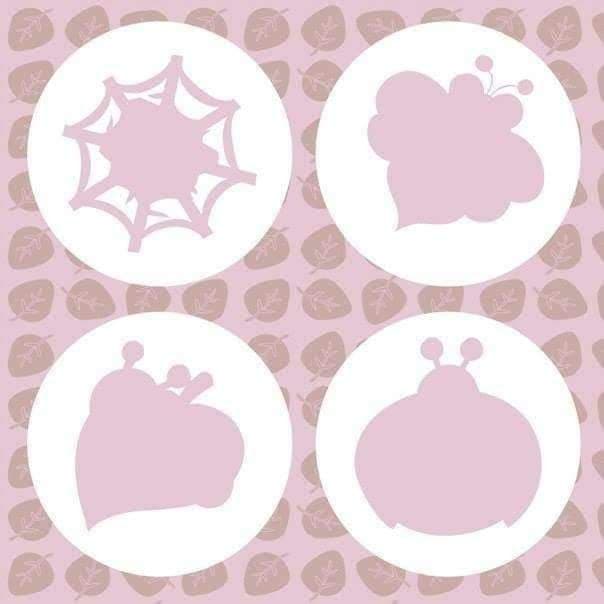 - To było łatwe.Do jutra!!!